KOLHAN UNIVERSITY, CHAIBASA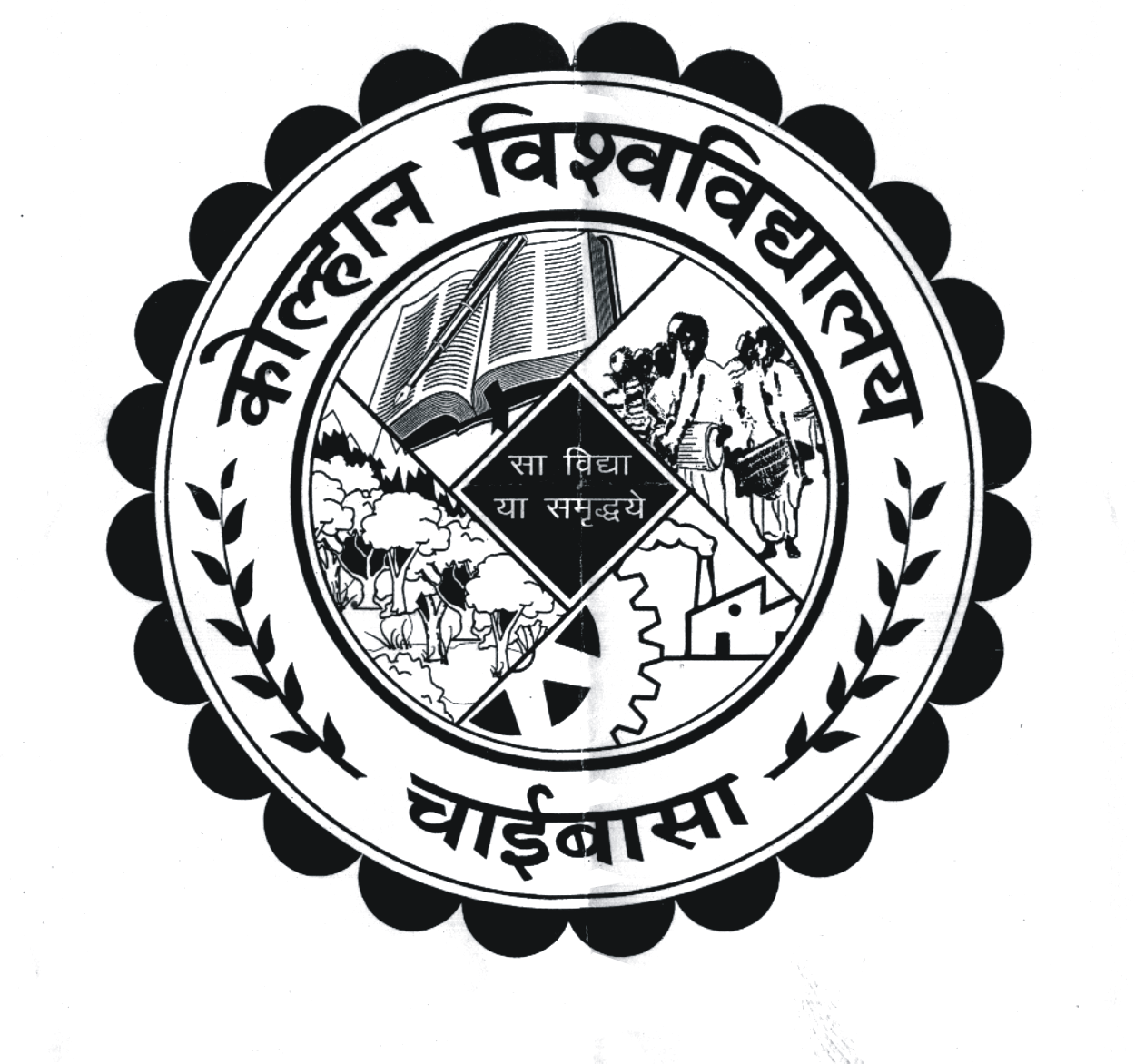 (EXAMINATION DEPARTMENT)Notification regarding extension for filling up Offline Application Registration of (CBCS – Semester)U.G Part I Session (2017 – 2020) & P.G Part I Session (2017 – 2019)This is to notify for information to all concerned that the date of filling up Offline Registration form & fee off under mentioned course will be as follow:N.B :	         	(1) No individual form & fee will be accepted in the University office from the Candidates.         	(2)  Registration Fee for U.G : 		(1) Rs. 200/- for student of Jharkhand state.		(2) Rs. 400/- for Out of Jharkhand state.        	(3)  Registration Fee for P.G : (1) Those Students who have passed Graduation from Kolhan University, they will be       exempted from Registration Fee.		(2) Rs. 200/- for student of Jharkhand state.		(3) Rs. 400/- for Out of Jharkhand state.01 check list (with C.D) will be submitted by the college. The format is given below.								By order of the Vice-Chancellor            Sd/- Dr. P.K. Pani     Controller of Examinations     Kolhan University, ChaibasaMemo No. NC/KU/CE/ 13729-32/18		    		 Dated : 18.01.2018Copy to :1. All the Principal, under K.U., Chaibasa.2. The Finance Officer, Kolhan University, Chaibasa3. Office of the VC/PVC/Registrar for information to VC/PVC/R4. The Editor- (a). Prabhat Khaber, New Jain Market, Chaibasa(b). Dainik Jagaran, Chaibasa,          (c). Hindustan, Chaibasa(d). New Ispat Mail, Chaibasa,         (e). Dainik Bhaskar (f). The Hindustan Times, 	          (g). The Telegraph(h). Chamakta Aina, Chaibasa,         (i). Uditvani, Chaibasa(j). Jharkhand News Line, Chaibasa, (k). Farooqui Tanzeeb(l). I.Next, Jamshedpur.                  for favour of publication in their respective daily, free of cost, if desired.     		 Controller of Examinations    		Kolhan University, ChaibasaSl. No.SubjectDate1.Date of filling up of Offline Registration forms by the student With fine @ Rs. 1000/-19.01.201820.01.2018 24.01.20182.Submit of Offline Registration forms by the student in the college/Inst. With fine @ Rs. 1000/-Up to24.01.20183.Date of submission of Offline Registration forms by the college/Inst. In university office With fine @ Rs. 1000/-25.01.2018Sl. No.Student nameFather nameMother NameClass Roll No.Date of BirthCategoryGenderHon’s/GenGeneric elective(for Hons’s)MILComm.